คู่มือการปฏิบัติงาน กระบวนการจัดการเรื่องร้องเรียนการทุจริต แจ้งเบาะแส ด้านการทุจริตและประพฤติมิชอบ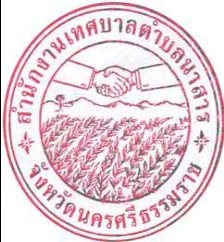 เทศบาลตำบลนาสาร    อำเภอพระพรหมจังหวัดนครศรีธรรมราชคำนำศูนย์ปฏิบัติการต่อต้านการทุจริต เทศบาลตำบลนาสาร  มีบทบาทหน้าที่ หลักในการกำหนดทิศทาง วางกรอบการดำเนินงานการป้องกันและปราบปรามการทุจริตและประพฤติ มิชอบ การส่งเสริมและคุ้มครองจริยธรรมของส่วนราชการ ให้สอดคล้องกับยุทธศาสตร์ชาติว่าด้วยการ ป้องกันและปราบปรามการทุจริต เพื่อใช้เป็นเครื่องมือสำคัญในการสร้างการมีส่วนร่วมจากทุกภาคี เครือข่ายด้านการป้องกันและปราบปรามการทุจริตคอร์รัปชั่น การส่งเสริมและคุ้มครองจริยธรรมทั้งภาครัฐ ภาคเอกชน โดยร่วมกำหนดเป้าหมายการพัฒนากลยุทธ์ไปสู่การปฏิบัติตามแผนงาน/โครงการที่ วางไว้ไปสู่เป้าหมายเดียวกัน คือความสำเร็จอย่างมีประสิทธิภาพ และประสิทธิผล นอกจากนี้ ยังมีหน้าที่ สำคัญในการประสาน ติดตามหน่วยงานที่เกี่ยวข้องเกี่ยวกับการจัดการเรื่องร้องเรียนการทุจริตและ ประพฤติมิชอบจากช่องทางการร้องเรียนของศูนย์ปฏิบัติการต่อต้านการทุจริต ๔ ช่องทาง ประกอบด้วย 1) ตู้ไปรษณีย์ เลขที่ 138  หมู่ที่ 6 ตำบลนาสาร   อำเภอพระพรหม จังหวัดนครศรีธรรมราช 2) เว็บไซต์รับแจ้งเบาะแส เรื่องทุจริต คอร์รัปชั่น เทศบาลตำบลนาสาร  www.nasan.go.th 3) เฟซบุ๊ค “เทศบาลตำบลนาสาร” ๔) กล่องรับเรื่องร้องเรียน/แจ้งเบาะแส การทุจริตของเทศบาลตำบลนาสาร ศูนย์ปฏิบัติการต่อต้านการทุจริต จึงได้จัดทำคู่มือการปฏิบัติงานกระบวนการจัดการเรื่องร้องเรียน/แจ้งเบาะแสด้าน การทุจริตและประพฤติมิชอบเพื่อเป็นวิธีปฏิบัติงาน (Work Instruction) ขึ้น                   หวังเป็นอย่างยิ่งว่าคู่มือ การปฏิบัติงานกระบวนการจัดการเรื่องร้องเรียนการทุจริต/แจ้งเบาะแสด้านการทุจริตและประพฤติมิชอบ จะเป็นประโยชน์สำหรับหน่วยงานและบุคลากรผู้ปฏิบัติงานที่จะนำไปเป็นมาตรฐานอย่างมีคุณภาพต่อไปงานนิติการ เทศบาลตำบลนาสารสารบันเรื่อง											หน้าหลักการและเหตุผล									๑วัตถุประสงค์										๑บทบาทหน้าที่ของหน่วยงานที่รับผิดชอบ							๒การร้องเรียน/แจ้งเบาะแส									๒							ขั้นตอนการปฏิบัติงาน									๓การรับและตรวจสอบข้อร้องเรียนจากช่องทางต่าง ๆ						๓หลักเกณฑ์การรับเรื่องร้องเรียน/แจ้งเบาะแสด้านการทุจริตและประพฤติมิชอบ			๓การบันทึกข้อร้องเรียน									๔การประสานหน่วยงานเพื่อแก้ไขข้อร้องเรียนและการแจ้งกลับข้อร้องเรียน			๔แผนผังกระบวนการจัดการเรื่องร้องเรียน/แจ้งเบาะแสด้านการทุจริตและประพฤติมิชอบและกระบวน  ๕ภาคผนวก										๖ตัวอย่างแบบคำร้องเรียน/แจ้งเบาะแส (ด้วยตัวเอง)						๗**************************************-๑-บทที่ 1                                                         บทนำ 1.หลักการและเหตุผล   ศูนย์ปฏิบัติการต่อต้านการทุจริต เทศบาลตำบลนาสาร มีบทบาทหน้าที่ หลักในการกำหนดทิศทาง วางกรอบการดำเนินงานการป้องกันและปราบปรามการทุจริตและประพฤติ มิชอบ การส่งเสริมและคุ้มครองจริยธรรมของส่วนราชการ ให้สอดคล้องกับยุทธศาสตร์ชาติว่าด้วย การป้องกันและปราบปรามการทุจริต เพื่อใช้เป็นเครื่องมือสำคัญในการสร้างการมีส่วนร่วมจากทุกภาคี เครือข่ายด้านการป้องกันและปราบปรามการทุจริตคอร์รัปชั่น การส่งเสริมและคุ้มครองจริยธรรมบุคลากร เทศบาลตำบลนาสารทุกระดับ กำหนดมาตรการปลูกจิตสำนึก ป้องกัน ปราบปราม และสร้างเครือข่ายในการป้องกันและปราบปรามการทุจริต มุ่งเน้นป้องกันการทุจริตโดยร่วมกำหนด เป้าหมายการพัฒนากลยุทธ์การป้องกันการส่งเสริมและคุ้มครองจริยธรรมไปสู่การปฏิบัติตามแผนงาน โครงการที่วางไว้ไปสู่เป้าหมายเดียวกัน คือ ความสำเร็จอย่างมีประสิทธิภาพ และประสิทธิผล ประชาชน ได้รับบริการที่ดี มีความพึงพอใจ เชื่อมั่น และศรัทธาต่อการบริหารราชการของหน่วยงาน น าไปสู่ค่าดัชนี ภาพลักษณ์ของประเทศไทย (CPI : Corruption Perception Index) นอกจากนี้ ยังมีหน้าที่สำคัญในการรับ แจ้งเบาะแสและเรื่องร้องเรียน ประสานติดตาม หน่วยงานที่เกี่ยวข้องกับการจัดการเรื่องร้องเรียน ทุจริตและประพฤติมิชอบ จากช่องทาง การร้องเรียนของศูนย์ปฏิบัติการต่อต้านการทุจริตโดยมี ๔ ช่องทาง ประกอบด้วย 1) ตู้ไปรษณีย์ เลขที่ 138  หมู่ที่ 6 ตำบลนาสาร   อำเภอพระพรหม จังหวัดนครศรีธรรมราช  2) เว็บไซต์รับแจ้งเบาะแส เรื่องทุจริต คอร์รัปชั่น เทศบาลตำบลนาสาร  www.nasan.go.th 3)    เฟซบุ๊ค “เทศบาลตำบลนาสาร” ๔) กล่องรับเรื่องร้องเรียน/แจ้งเบาะแส การทุจริตของเทศบาลตำบลนาสาร ในส่วนการปฏิบัติงาน ดำเนินการตามกระบวนงานจัดการเรื่องร้องเรียน/ร้องทุกข์ ที่สอดคล้องกับพระราชกฤษฎีกา ว่าด้วย หลักเกณฑ์และวิธีการบริหารกิจการบ้านเมืองที่ดี พ.ศ. 2546 มาตรา 38 กำหนดว่า “เมื่อส่วนราชการใดได้รับการติดต่อสอบถามเป็นหนังสือจากประชาชน หรือ ส่วนราชการด้วยกันเกี่ยวกับงานที่อยู่ในอ านาจหน้าที่ของส่วนราชการนั้น ให้เป็นหน้าที่ของส่วนราชการ นั้นที่จะต้องตอบคำถามหรือแจ้งการดำเนินการให้ทราบภายใน 15 วัน หรือภายในระยะเวลาที่ก าหนด บนพื้นฐานของหลักธรรมาภิบาล (Good Governance) ซึ่งอำนาจหน้าที่ดำเนินการเกี่ยวกับข้อร้องเรียน การทุจริต การปฏิบัติหรือการละเว้นการปฏิบัติหน้าที่โดยมิชอบของเจ้าหน้าที่ส่วนราชการ จึงเป็นเรื่องที่ ศูนย์ปฏิบัติการต่อต้านการทุจริตเทศบาลตำบลนาสาร จำเป็นต้องดำเนินการเพื่อตอบสนอง ความต้องการของประชาชน นอกจากนี้ยังได้บูรณาการร่วมกับ เพื่อให้แนวทางการดำเนินงาน เป็นไปในทิศทางเดียวกัน เกิดเป็น รูปธรรม มีมาตรฐาน และมีประสิทธิภาพและประสิทธิผล สามารถแก้ไขปัญหาของประชาชน สร้าง ภาพลักษณ์และความเชื่อมั่น ตอบสนองความต้องการของประชาชนเป็นสำคัญ ภายใต้การอภิบาลระบบ การรับเรื่องราวร้องเรียน/ร้องทุกข์ คือการป้องกัน ส่งเสริม การรักษา และการฟื้นฟูบนพื้นฐานของหลัก ธรรมาภิบาล (Good Governance) ของระบบอย่างสูงสุดและยั่งยืนต่อไป2. วัตถุประสงค์ 1) เพื่อให้บุคลากรผู้เกี่ยวข้อง หรือเจ้าหน้าที่ผู้รับผิดชอบสามารถน าไปเป็นกรอบ แนวทาง การดำเนินงานให้เกิดรูปธรรม ปฏิบัติงานตามมาตรฐาน กระบวนการจัดการเรื่องร้องเรียน/ แจ้งเบาะแส ด้านการทุจริต และประพฤติมิชอบได้อย่างมีประสิทธิภาพ  	  2) เพื่อให้มั่นใจว่ากระบวนการจัดการเรื่องร้องเรียน/แจ้งเบาะแสด้านการทุจริต และ ประพฤติมิชอบใช้เป็นแนวทางการปฏิบัติงานตามขั้นตอน ที่สอดคล้องกับข้อก าหนด ระเบียบ หลักเกณฑ์ และกฎหมาย ที่เกี่ยวข้องกับการจัดการเรื่องร้องเรียน/ร้องทุกข์อย่างครบถ้วนและมีประสิทธิภาพ /๓)เพื่อเป็น....-๒-3) เพื่อเป็นหลักฐานแสดงขั้นตอนและวิธีการปฏิบัติงานที่สามารถถ่ายทอดให้กับ ผู้เข้ามาปฏิบัติงานใหม่ พัฒนาให้การท างานเป็นมืออาชีพ รวมทั้งแสดงหรือเผยแพร่ให้กับบุคคลภายนอก หรือผู้ให้บริการให้สามารถเข้าใจและใช้ประโยชน์จากกระบวนการที่มีอยู่ รวมถึงเสนอแนะ ปรับปรุง กระบวนการ ในการปฏิบัติงาน           4) เพื่อพิทักษ์สิทธิของประชาชนและผู้ร้องเรียน/แจ้งเบาะแส ตามหลักธรรมาภิบาล (Good Governance) 3. บทบาทหน้าที่ของหน่วยงานที่รับผิดชอบ    มีบทบาทหน้าที่ในการดำเนินการเสริมสร้างความเข้มแข็งและเป็นเครือข่ายสำคัญ ในการขับเคลื่อนนโยบาย และมาตรการต่างๆ ในการต่อต้านการทุจริตในองค์กรรวมทั้งบูรณาการ เชื่อมโยงกับศูนย์ปฏิบัติการ ต่อต้านการทุจริตคอรัปชั่น       1) เสนอแนะแก่หัวหน้าส่วนราชการเกี่ยวกับการป้องกันและปราบปรามการทุจริตและ ประพฤติมิชอบของส่วนราชการ รวมทั้งจัดทำแผนปฏิบัติการป้องกันและปราบปรามการทุจริตและ ประพฤติมิชอบของส่วนราชการ ให้สอดคล้องกับยุทธศาสตร์ว่าด้วยการป้องกันและปราบปรามการทุจริต และนโยบายของรัฐบาลที่เกี่ยวข้อง    2) ประสาน เร่งรัด และกำกับให้หน่วยงานในสังกัดดำเนินการตามแผนปฏิบัติการป้องกัน และปราบปรามการทุจริตและประพฤติมิชอบของส่วนราชการ       3) ดำเนินการเกี่ยวกับข้อร้องเรียนการทุจริต การปฏิบัติหรือการละเว้นการปฏิบัติหน้าที่ โดยมิชอบของเจ้าหน้าที่ในส่วนราชการ \     4) คุ้มครองจริยธรรมตามประมวลจริยธรรมข้าราชการ พนักงานส่วนท้องถิ่น      5) ประสานงานที่เกี่ยวข้องกับการป้องกันและปราบปรามการทุจริตและประพฤติมิชอบ และการคุ้มครองจริยธรรมกับหน่วยงานที่เกี่ยวข้อง       6) ติดตาม ประเมินผล และจัดทำรายงานการป้องกันและปราบปรามการทุจริตและ ประพฤติมิชอบและการคุ้มครองจริยธรรม เสนอหัวหน้าส่วนราชการและหน่วยงานที่เกี่ยวข้อง        7) ปฏิบัติงาน สนับสนุนการปฏิบัติงานของหน่วยงานที่เกี่ยวข้อง หรือที่ได้รับมอบหมาย4. การร้องเรียน/แจ้งเบาะแส     1) ตู้ไปรษณีย์  เลขที่ 138  หมู่ที่ 6 ตำบลนาสาร   อำเภอพระพรหม จังหวัดนครศรีธรรมราช 80000    2) เว็บไซต์ ศูนย์รับแจ้งเบาะแส เรื่องทุจริต คอร์รัปชั่น เทศบาลตำบลนาสาร www.nasan.go.th      3) เฟซบุ๊ค “เทศบาลตำบลนาสาร”      ๔) กล่องรับเรื่องร้องเรียน/แจ้งเบาะแส การทุจริตในเทศบาลตำบลนาสาร     5. หลักเกณฑ์ในการรับเรื่องร้องเรียน/แจ้งเบาะแสด้านการทุจริตและประพฤติมิชอบ            1) ชื่อ ที่อยู่ของผู้ร้องเรียน/ผู้แจ้งเบาะแส           2) วัน เดือน ปี ของหนังสือร้องเรียน/แจ้งเบาะแส           3) ข้อเท็จจริง หรือพฤติการณ์ประกอบเรื่องร้องเรียน/เรื่องแจ้งเบาะแส ปรากฏอย่าง ชัดเจนว่ามีมูล ข้อเท็จจริง หรือชี้ช่องทางการแจ้งเบาะแส เกี่ยวกับการทุจริตของเจ้าหน้าที่/หน่วยงาน ชัดแจ้งเพียงพอที่จะสามารถด าเนินการสืบสวน/สอบสวนได้           4) ระบุพยานเอกสาร พยานวัตถุ และพยานบุคคล (ถ้ามี) – ใช้ถ้อยคำสุภาพหรือ ข้อความสุภาพ										/๕ ขั้นตอน...-๓-๕. ขั้นตอนการปฏิบัติงาน                   ๑) ประกาศจัดตั้งศูนย์ปฏิบัติการต่อต้านการทุจริตเทศบาลตำบลนาสาร   ๒) แต่งตั้งเจ้าหน้าที่รับผิดชอบประจำศูนย์ปฏิบัติการต่อต้านการทุจริตเทศบาลตำบลนาสาร        ๓) แจ้งคำสั่งให้แก่เจ้าหน้าที่ผู้รับผิดชอบตามคำสั่ง เพื่อความสะดวกในการประสานการปฏิบัติงาน ๖. การรับและตรวจสอบข้อร้องเรียนจากช่องทางต่าง ๆ      ดำเนินการรับและติดตามตรวจสอบข้อร้องเรียนการทุจริตที่เข้ามายังเทศบาลตำบลนาสารจากช่องทางต่างๆ โดยมีข้อปฏิบัติตามที่กำหนด ดังนี้7. หลักเกณฑ์การรับเรื่องร้องเรียน/แจ้งเบาะแสด้านการทุจริตและประพฤติมิชอบ    7.1 ข้อร้องเรียน/แจ้งเบาะแส ต้องเป็นเรื่องจริงที่มีมูลเหตุ มิได้หวังสร้างกระแสหรือสร้างข่าวที่เสียหาย ต่อบุคคลอื่นหรือหน่วยงานที่เกี่ยวข้อง   7.2 เป็นเรื่องที่ผู้ร้องเรียน/แจ้งเบาะแส ได้รับความไม่ชอบธรรม อันเนื่องมาจากการปฏิบัติหน้าที่ต่างๆ ของเจ้าหน้าที่สังกัดเทศบาลตำบลนาสาร   ๗.๓ เรื่องร้องเรียน/แจ้งเบาะแสที่มีข้อมูลไม่ครบถ้วน ไม่เพียงพอหรือไม่สามารถหาข้อมูลเพิ่มเติมได้ใน การดำเนินการตรวจสอบข้อเท็จจริง สืบสวน สอบสวน ให้ยุติเรื่อง หรือรับทราบเป็นข้อมูลและเก็บเป็นฐานข้อมูล   ๗.๔ ให้เป็นคำร้องเรียนที่เข้าลักษณะดังต่อไปนี้                ๑) คำร้องเรียน/แจ้งเบาะแส ที่เป็นบัตรสนเท่ห์ เว้นแต่บัตรสนเท่ห์ระบุพยานหลักฐานแวดล้อมชัดเจน และเพียงพอที่จะทำกำรสืบสวน สอบสวนต่อไปได้ ซึ่งเป็นไปตามมติคณะรัฐมนตรี เมื่อวันที่ ๒๒ ธันวาคม ๒๕๕๑ จึงจะรับไว้พิจารณาเป็นการเฉพาะเรื่อง                ๒) คำร้องเรียน/แจ้งเบาะแสที่เข้สู่กระบวนการยุติธรรมแล้ว หรือเป็นเรื่องที่ศาลได้มี    คำพิพากษาหรือ คำสั่งที่สุดแล้ว									/๓)  เรื่องร้อง...-๔-        ๓) เรื่องร้องเรียน/แจ้งเบาะแส ที่อยู่ในอำนาจหน้าที่ของหน่วยงานที่มีหน้าที่รับผิดชอบโดยตรงหรือ องค์กรอิสระที่กฎหมายกำหนดไว้เป็นการเฉพาะ เว้นแต่คำร้องจะระบุว่าหน่วยงานดังกล่าวไม่ดำเนินการหรือ ดำเนินการแล้วยังไม่มีผลความคืบหน้า ทั้งนี้ ขึ้นอยู่ในดุลยพินิจของผู้บังคับบัญชา        ๔) คำร้องเรียน/แจ้งเบาะแส ที่เกิดจากการโต้แย้งยังสิทธิระหว่างบุคคลต่อบุคคลด้วยกัน นอกเหนือจากหลักเกณฑ์ดังกล่าวข้างต้นแล้ว ให้อยู่ในดุลยพินิจของผู้บังคับบัญชาว่าจะรับไว้พิจารณาหรือไม่เป็น เรื่องเฉพาะกรณี   ๘. การบันทึกข้อร้องเรียน๑) กรอกแบบฟอร์มบันทึกข้อร้องเรียน โดยรายละเอียด คือ ชื่อ-สกุล ผู้ร้องเรียน ที่อยู่ หมายเลขติดต่อ กลับเรื่องร้องเรียนการทุจริต พฤติการณ์ที่เกี่ยวข้องและสถานที่เกิดเหตุ ๒) ทุกช่องทางที่มีการร้องเรียน เจ้าหน้าที่ต้องบันทึกข้อร้องเรียนลงในสมุดรับเรื่องร้องเรียนการทุจริต เทศบาลตำบลนาสาร   ๙. การประสานหน่วยงานเพื่อแก้ไขข้อร้องเรียนและการแจ้งกลับข้อร้องเรียน      ๑) หากเรื่องร้องเรียนอยู่ในอำนาจหน้าที่ของกองหรือสำนักให้หน่วยงานนั้นรายงานผลให้ผู้ร้องเรียนทราบ โดยตรงภายใน ๑๕ วัน นับแต่วันที่ได้รับเรื่องร้องเรียนและสำเนาให้เจ้าหน้าที่ศูนย์ฯ จำนวน ๑ ชุด เพื่อจะได้ รวบรวมสรุปรายงานรายไตรมาสต่อไป     ๒) หากเรื่องร้องเรียนนั้นผู้บังคับบัญชามอบหมายให้เจ้าหน้าที่ประจำศูนย์ฯ ดำเนินการโดยตรงให้ เจ้าหน้าที่ประจำศูนย์ฯ รายงานผู้ร้องเรียนทราบภายใน ๑๕ วัน นับแต่ได้รับเรื่องร้องเรียน๑๐. การรายงานผลการจัดการข้อร้องเรียนของหน่วยงาน    ๑) รวบรวมและรายงานสรุปการจัดการข้อร้องเรียนประจำไตรมาสรายงานให้นายกเทศมนตรีตำบลนาสารทราบทุกไตรมาส     ๒) รวบรวมรายงานสรุปข้อร้องเรียน หลังจากสิ้นปีงบประมาณเพื่อนำมาวิเคราะห์การจัดการข้อร้องเรียน ในภาพรวมของหน่วยงาน เพื่อใช้เป็นแนวทางในการแก้ไข ปรับปรุง พัฒนาองค์กรต่อไป*************************************-๕-๑๑แผนผังกระบวนการจัดการเรื่องร้องเรียน/แจ้งเบาะแสด้านการทุจริตและประพฤติมิชอบและกระบวน-๖-ภาคผนวก-๗-ตัวอย่างแบบคำร้องเรียน/แจ้งเบาะแส (ด้วยตัวเอง)ศูนย์ปฏิบัติการต่อต้านการทุจริต  เทศบาลตำบลนาสาร อำเภอพระพรหม     จังหวัดนครศรีธรรมราช ๘๐๐๐๐วันที่....................เดือน......................................พ.ศ.............เรื่อง............................................................................เรียน นายกเทศมนตรีตำบลนาสาร	ข้าพเจ้า......................................  อายุ......ปี   อยู่บ้านเลขที่.................หมู่ที่................ตำบล................อำเภอ..........................................จังหวัด..........................................โทรศัพท์.....................................................อาชีพ..............................................ตำแหน่ง………………………………….เลขที่บัตรประชาชน.................................ออกโดย....................................................................วันออกบัตร....................................วันหมดอายุ..................มีความประสงค์ขอร้องเรียน/แจ้งเบาะแส ต่อต้านการทุจริต เพื่อให้เทศบาลตำบลนาสาร พิจำรณาดำเนินการตรวจสอบหรือช่วยเหลือ และแก้ไขปัญหาในเรื่อง...................................................................................................................................................................................................................................................................................................................................................................................................................................................................................................................................................................................................................................................................................................................................................................................................................................................................................................................................................................................................................            ทั้งนี้ ข้าพเจ้าขอรับรองว่าคำขอร้องเรียน/แจ้งเบาะแส ตามข้อความข้างต้นเป็นจริงทุกประการ โดยข้าพเจ้าขอส่งเอกสารหลักฐานประกอบการร้องเรียน/แจ้งเบาะแส (ถ้ำมี) ได้แก่		๑............................................................................จำนวน......................ชุด		๒............................................................................จำนวน....................ชุด		๓...........................................................................จำนวน......................ชุดจึงเรียนมาเพื่อโปรดพิจารณาดำเนินการต่อไปขอแสดงความนับถือ(............................)ช่องทางความถี่ในการตรวจ ช่องทางระยะเวลาดำเนินการรับข้อร้องเรียน/ร้องทุกข์เพื่อประสานหาทางแก้ไขปัญหาหมายเหตุร้องเรียนด้วยตนเองทุกครั้งที่มีการร้องเรียนภายใน 1 วันทางไปรษณีย์ทุกครั้งภายใน 1 วันร้องเรียนทางโทรศัพท์ 075 763265ทุกวันทำการภายใน 1 วันร้องเรียนผ่านเว็บไซต์www.nasan.go.thทุกวันทำการภายใน 1 วันร้องทาง Face Bookทุกวันทำการภายใน 1 วันสายตรงนายก ทต.นาสาร 084 8464322ทุกวันทำการภายใน 1 วันแผนผังขั้นตอนการดำเนินการแก้ไขปัญหาเรื่องร้องเรียนการทุจริตของศูนย์ปฏิบัติการต่อต้านเทศบาลตำบลนาสารอำเภอพระพรหม จังหวัดนครศรีธรรมราช	เรื่องร้องเรียนการทุจริตหนังสือร้องเรียน หนังสือจังหวัดหนังสืออำเภอ โทรศัพท์ เป็นต้น   เทศบาลตำบลนาสารเรื่องร้องเรียนการทุจริตจากหน้าเว็บไซต์www.nasan.go.thทะเบียนหนังสือรับ ทต.นาสาร(ระยะเวลา 15 นาที)แจกจ่ายให้หน่วยงานที่เกี่ยวข้องไปดำเนินการตามคำสั่งของผู้บังคับบัญชา(ระยะเวลา 1 ชั่วโมง)ทะเบียบหนังสือรับเรื่องร้องเรียนการทุจริตของอศูนย์ปฏิบัติการต่อต้านการทุจริตและเสนอผู้บังคับบัญชา (ระยะเวลา 1 ชั่วโมง)เรื่องร้องเรียนการทุจริตที่ต้องพิจารณาวินิจฉัย-เสนอตามลำดับชั้น-แต่งตั้งคณะกรรมการตรวจสอบข้อเท็จจริง-ดำเนินการตามข้อเท็จจริง  -กรณีมีมูลเสนอผู้บังคับบัญชาแต่งตั้งคณะกรรมการสอบทางวินัย  -กรณีไม่มีมูลเสนอผู้บังคับบัญชาพิจารณา-แจ้งผู้ร้องเป็นหนังสือเพื่อทราบกรณีไม่แล้วเสร็จในครั้งเดียวให้แจ้งผู้ร้องภายใน 15 วัน